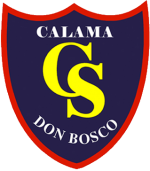 “Cultivemos el arte de escuchar y acompañar”COORDINACIÓN PEDAGÓGICACALENDARIO DE EVALUACIONES PRIMER SEMESTRE 2018CURSO: 1º AÑO “A”Este calendario de evaluación no incluye los trabajos clase a clase que se desarrollan en las distintas asignaturas.ABRILAsignaturaTipo de evaluaciónUnidad y/o ContenidoLunes 02 Martes 03 MúsicaEvaluación GrupalHimno de Calama dictado rítmicoMiércoles 04 Jueves 05 Viernes 06Lunes 09Martes 10 Taller SalesianidadEvaluación GrupalCiudadanía, demodracia /Diversidad Social y culturalMiércoles 11 Jueves 12MatemáticaPrueba EscritaUnidad 1     Números	 /Tema 1 Operatoria en los números racionalesViernes 13 Lunes 16 HistoriaGuía Evaluada nº1 “ Taller de Habilidades”La Construcción de los Estados Naciones, en Europa, América y Chile (Semana del 16 al 20 de Abril)Martes 17 BiologíaEvaluación trabajo practico ´’Elaboración Fósiles’ ’trabajo grupalEstudio y formación de los fósilesMiércoles 18 Lengua y LiteraturaTaller. Grupal.Proceso de escritura, Género NarrativoJueves 19 Viernes 20 Lunes 23 Martes 24Artes VisualesTrabajo en clases: Práctico “grabado verde”Descubriendo los grbados.Miércoles 25 Lengua y LiteraturaEd. FísicaInglésEvaluación Grupal, disertación.Prueba 1Presentación dualLectura Complementaria: Evangelio de “San Marcos”Present continuos /jobs/places of workJueves 26Viernes 27QuímicaEvaluación trabajo practico ´’Tabla Periódica’ ’trabajo grupalEstudio y organización de la materiaLunes 30Tecno TallerPrueba individualLenguaje de prevención y estándares mineros.MAYOAsignaturaTipo de evaluaciónUnidad y/o ContenidoMartes 01FERIADOMiércoles 02 Jueves 03 MatemáticaPrueba escritaTema 2 Potencias /Unidad 2       Álgebra y funciones: Tema 1 Productos notablesViernes 04Lunes 07Martes  08MúsicaTaller SalesianidadEvaluación grupalEvaluación GrupalRepertorio MelódicoParticipación en temas de interés PúblicoMiércoles 09Jueves  10Viernes 11Lunes  14FísicaEvaluación escrita Individual, Parte 1Unidad I: Ondas y sonidoMartes  15Taller de SalesianidadHistoriaEvaluación GrupalEvaluación Parcial nº1Cultura democrática y ética en la escuela.La Construcción de los Estados Naciones, en Europa, América y ChileMiércoles  16FísicaLengua y LiteraturaReligiónEvaluación escrita Individual, Parte 2Taller de investigación. GrupalTaller grupalUnidad I: Ondas y sonido.Crítica literaria. Investigación género LíricoLa Resurrección del Señor, el gran anuncio de salvación.Jueves 17Viernes 18MatemáticaPrueba EscritaTema 2 Factorización / Tema 3 Sistema de ecuaciones lineales con dos incógnitas.Lunes 21FERIADOMartes 22Artes VisualesTrabajo Practico. “xilografía”. Miércoles 23Lengua y LiteraturaEvaluación escrita individual.Lectura Complementaria: “Himno de un ángel parado en una pata”Jueves  24BiologíaInglésEvaluación escrita (individual)Comprensión LectoraUnidad I: Evolución y Biodiversidad.Jobs and places of work.Viernes 25Lunes 28Tecno tallerTrabajo en clasesAccidentes y enefermedades profesionalesMartes 29HistoriaControl de Lectura “La Historia Secreta de Chile Vol.2”¿Es Bernardo O’Higgins el libertador de Chile? / Los símbolos de poder chilenos /El Estado Chileno autorizó zoológicos humanos.Miércoles 30Ed. FísicaPrueba 2Jueves 31InglésGuía en ParejasPresent continuos / Jobs / Places of Work JUNIOAsignaturaTipo de evaluaciónUnidad y/o ContenidoViernes 01Lunes 04 Martes 05MúsicaEvaluación GrupalRepertorio InstrumentalMiércoles 06Jueves 07Viernes 08Lunes 11Tecno TallerTrabajo de investigación individualTipos y uso correcto de EPPMartes 12MatemáticaPrueba EscritaSistema de ecuaciones lineales con dos incógnitas.Miércoles 13Jueves 14Viernes 15QuímicaEvaluación escrita (individual)Unidad I: Nomenclatura inorgánicaLunes 18Martes 19HistoriaArtes VisualesEvaluación Parcial nº2Trabajo PrácticoProgreso, industrialización y crisis en Chile y el MundoLibro de Artista.Miércoles 20Lengua y LiteraturaReligiónInglésEvaluación escrita Individual.Actividad, realizar un guion de un radioteatro.Presentación dual“Sobredosis”La Dignidad que tiene todo hijo de Dios.Present PerfectJueves 21Viernes 22Lunes 25FísicaHistoriaTecno tallerEvaluación escrita Parte 1 (individual)Revisión de cuadernos nº1 1er semestreDebateUnidad II: Luz y óptica geométrica.La Región en América y Chile/ La Construcción de los Estados Naciones, en Europa, América y Chile/ Progreso, industrialización y crisis en Chile y el Mundo (Semana del 25 al 30 de Junio)Fuerza de voluntad, para defenderse bajo situaciones de riesgos.Martes 26MúsicaTaller de SalesianidadHistoriaArtes VisualesEvaluación GrupalEvaluación GrupalExposiciones sobre temas de la Unidad 1 y 2ProcesosRepertorio InstrumentalTransparencia y probidad / tolerancia y Pluralismo.La Construcción de los Estados Naciones, en Europa, América y Chile/ Progreso, industrialización y crisis en Chile y el Mundo (25 de Junio al 6 de Julio)Revisión CroqueraMiércoles 27FísicaReligiónEvaluación escrita Parte 2 (individual)Revisión de cuadernosUnidad II: Luz y óptica geométrica.Contenidos 1º semestreJueves 28BiologíaEvaluación escrita (Individual)Unidad II: ´´Organismos en ecosistemas´´Viernes 29QuímicaEvaluación timbres y actividades practicas (cuaderno)Totalidad contenidos I semestreJULIOAsignaturaTipo de evaluaciónUnidad y/o ContenidoLunes 02FERIADOMartes 03MatemáticaPrueba EscritaTema 4 Relación entre dos variables.Miércoles 04FísicaEd. FísicaInglésevaluación timbres y actividades practicas (cuaderno)Prueba 3ProcesosTotalidad contenidos I semestreCuadernos.Jueves 05Viernes 06